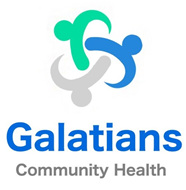 Date: ____/____/____Patient’s Name: _____________________________________Chart#: __________GYN History:															What was the first day of your last menstrual period? _____/_____/_____	What method were you using to prevent pregnancy? ________________________________	How many days do you normally flow during your cycle? ______________________________	How often are your periods?	 ___________________________________________________				Do you have painful periods?......................................................................................................	𞠡Yes    𞠡NoDo you have bleeding between periods? …………………………………………………………….𞠡Yes    𞠡NoHow old were you when you had your first period? 	________________  Do you have a history of abnormal Pap smears requiring treatment?........................................	𞠡Yes    𞠡NoIf yes, what type of treatment have you had? 	𞠡Cryo therapy, year: _____	𞠡Laser,year: _____𞠡Cone biopsy, year: _____	𞠡Loop excision (LEEP), year: _____	10. Other Gyn History: Check any that apply, or 𞠡NONE.		𞠡Chlamydia		𞠡Herpes, genital		𞠡Syphilis		𞠡Other: __________________		𞠡Endometriosis	𞠡HPV				𞠡Vaginal Infections	_________________________		𞠡Gonorrhea		𞠡Pelvic Inflammatory disease	𞠡Veneral Warts		_________________________Medical History:																			       		     	 List any prescription medications, over the counter medications or herbs you are currently taking: _____________________________________________________________________________________________	List any MEDICATION ALLERGIES:_______________________________________________________________	List any OTHER Allergies:_______________________________________________________________________	Are you being treated for any illness, condition or surgery by another physician?    𞠡Yes    𞠡NoIf so, which physician and for what reason?___________________________________________________________	➕ Social History:														     	    	Marital Status: 𞠡Single  𞠡Married  𞠡Separated  𞠡Long Term Relationship  𞠡Divorced  𞠡Widowed Smoking:	𞠡Never	   𞠡Former   𞠡Current, Packs per Day: _______	   𞠡Years Smoked: ________		𞠡Year Quit Smoking: _____   𞠡Cigarettes   𞠡VAPE   𞠡Hooka    𞠡Other: _______________________Do you drink alcohol?  𞠡Yes    𞠡No…..If YES, Amount: _________________________Do you use any illegal/illicit drugs?    𞠡Never   𞠡Occasional   𞠡Daily   𞠡Prior Use - Quit Date: __________________History of Drug Abuse: (describe)	________________________________________________________________Caffeine Intake:  𞠡None   𞠡Coffee   𞠡Tea   𞠡Soda   𞠡Energy Drink   𞠡ChocolateDaily Intake:__________________________________________________________		Do you have a concern about sexually transmitted diseases or testing?	𞠡Yes    𞠡NoAre you or any other member of your family in an abusive situation?    	𞠡Yes    𞠡NoOccupation:	___________________________________________________________________________________Exercise type/frequency:	______________________________________________________________________Page 1 of 2 (Health History Form)➕ Obstetrical History:		𞠡 I have never been pregnant before > Skip to Past Medical History section.		How many pregnancies have you had? 		How many were:    Full term ________, Premature ________, Miscarriages ________, Abortions ________?Please list each pregnancy.  Please include any miscarriages and/or abortions.➕ Past Medical History: 		What is your usual weight?		 What is your usual height?			Have you ever had a blood transfusion?   𞠡Yes    𞠡No…..If YES, when? _________________________________	Please list all Non-Obstetrical hospitalizations, surgeries or outpatient surgeries:Have YOU ever had any of the following?Blood Clots in your legs or lungs	𞠡Yes    𞠡No	Kidney or Bladder problems		𞠡Yes    𞠡NoBlood Diseases			𞠡Yes    𞠡No	Lung Disease / Asthma			𞠡Yes    𞠡NoCancer (what type?)			𞠡Yes    𞠡No	Mental Problems or Depression		𞠡Yes    𞠡NoChicken Pox			𞠡Yes    𞠡No	Migraines				𞠡Yes    𞠡NoDiabetes				𞠡Yes    𞠡No	Seizures				𞠡Yes    𞠡NoHeart Disease / Heart Problems	𞠡Yes    𞠡No	Sexually Transmitted Diseases		𞠡Yes    𞠡NoHigh Blood Pressure or Stroke	𞠡Yes    𞠡No	Thyroid Disease			𞠡Yes    𞠡NoHigh Cholesterol			𞠡Yes    𞠡No➕ Family History:														Please circle Yes to those that apply to YOUR FAMILY:  (on both YOUR mother’s or father’s side - such as children, parents, grandparents, sisters, brothers, aunts, uncles, nieces, nephews)Cancer ……………………………………………………………………………………………………….	𞠡Yes    𞠡No(If so, what type?) _________________________________________________________________________	Heart Disease or Heart problems that occurred before the age of 55?............................................	𞠡Yes    𞠡NoDiabetes………………………………………………………………………………………………………	𞠡Yes    𞠡NoHigh Blood Pressure or Stroke…………………………………………………………………………….	𞠡Yes    𞠡NoEndometriosis……………………………………………………………………………………………….	𞠡Yes    𞠡NoAny other Major Medical problems………………………………………………………………………..	𞠡Yes    𞠡NoCHECK YOUR PATIENT PORTAL TO REQUEST FUTURE PRESCRIPTION REFILLS, CHECK LAB RESULTS & MORE!Page 2 of 2 (Health History Form)4551 New Bern Avenue, Ste. 160 | 3350 Six Forks Rd |Raleigh, NC | ph: 919.556.1008 | fax: 919.556.6099HEALTH HISTORY FORM - Obstetrics & Gynecology appts#YearPlace    Duration of GestationAnesthesiaDuration of LaborType of DeliveryWeightSex of BabyComplicationsMaternalComplications Infant1st2nd3rd4thDatePlaceReasonDoctorSignature (Patient/Parent/Legal Guardian)